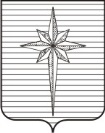 Дума ЗАТО ЗвёздныйРЕШЕНИЕ00.00.2023											 № 000О внесении изменений в Положение о денежном содержании муниципальных служащих органов местного самоуправления ЗАТО Звёздный, утвержденное решением Думы ЗАТО Звёздный от 21.06.2016 № 173, и признании утратившим силу решения Думы ЗАТО Звёздный от 18.08.2022 № 287В соответствии со статьёй 12 Закона Пермского края от 04.05.2008 № 228-ПК «О муниципальной службе в Пермском крае», статьёй 9 Закона Пермского края от 01.07.2011 № 787-ПК «О классных чинах муниципальных служащих в Пермском крае», пунктом 25_1 части 2 статьи 25 Устава ЗАТО Звёздный Пермского края, Дума ЗАТО Звёздный РЕШИЛА:1. Внести в Положение о денежном содержании муниципальных служащих органов местного самоуправления ЗАТО Звёздный, утверждённое решением Думы ЗАТО Звёздный от 21.06.2016 № 173 «О нормативных актах, регулирующих вопросы оплаты труда главы ЗАТО Звёздный и денежного содержания муниципальных служащих органов местного самоуправления ЗАТО Звёздный, и внесении изменений в решение Думы ЗАТО Звёздный от 11.11.2011 № 109» (в редакции решений Думы ЗАТО Звёздный от 29.09.2020 № 97, от 30.09.2021 № 212, от 19.05.2022 № 270), следующие изменения:приложения 1, 2 изложить в редакции согласно приложениям 1, 2 к настоящему решению.2. Признать утратившим силу решение Думы ЗАТО Звёздный от 18.08.2022 № 287 «О внесении изменений в Положение о денежном содержании муниципальных служащих органов местного самоуправления ЗАТО Звёздный, утвержденное решением Думы ЗАТО Звёздный от 21.06.2016 № 173, и признании утратившими силу подпунктов 3, 4 пункта 1 решения Думы ЗАТО Звёздный от 19.05.2022 № 270».3. Опубликовать настоящее решение установленным порядком в информационном бюллетене ЗАТО Звёздный «Вестник Звёздного».4. Настоящее решение вступает в силу после дня его официального опубликования и распространяется на правоотношения, возникшие с 01.04.2023.Глава ЗАТО Звёздный 	     А.М. ШвецовПриложение 1к решению Думы ЗАТО Звёздный от 00.00.2023 № __«Приложение 1к Положению о денежном содержании муниципальных служащих органов местного самоуправления ЗАТО ЗвёздныйРАЗМЕРЫдолжностных окладов муниципальных служащих органов местного самоуправления в ЗАТО Звёздный 1. Размеры должностных окладов муниципальных служащих администрации ЗАТО Звёздный                                                                                                                                  ».Приложение 2к решению Думы ЗАТО Звёздный от 00.00.2023 № ____«Приложение 2к Положению о денежном содержании муниципальных служащих органов местного самоуправления ЗАТО ЗвёздныйРазмерыежемесячных окладов за классный чин муниципальных служащих органов местного самоуправления ЗАТО Звёздный                                                                                                                                   ».Наименование должностей муниципальной службыДолжностной оклад, руб.12Высшая должность муниципальной службыВысшая должность муниципальной службыПервый заместитель главы администрации ЗАТО Звёздный 15920Заместитель главы администрации ЗАТО Звёздный по финансовым вопросам, руководитель финансового отдела 14147Заместитель главы администрации ЗАТО Звёздный по правовым вопросам, руководитель юридического отдела14147Заместитель главы администрации ЗАТО Звёздный по социальным вопросам14147Заместитель главы администрации ЗАТО Звёздный по развитию территории, руководитель отдела по развитию территории14147Главная должность муниципальной службыГлавная должность муниципальной службыЗаведующий общим отделом 10693Заведующий отделом бухгалтерского учета и отчетности, главный бухгалтер 10693Заведующий отделом архитектуры, градостроительства и коммунального хозяйства – главный архитектор 10693Заведующий отделом землеустройства и охраны окружающей среды 10693Заведующий отделом общественной безопасности10693Заведующий отделом жилищных и имущественных отношений10693Заведующий отделом образования и воспитания10693Заведующий отделом социального развития10693Заведующий отделом муниципальных закупок и торгов10473Заведующий отделом записи актов гражданского состояния9076Ведущая должность муниципальной службыВедущая должность муниципальной службыЗаместитель руководителя юридического отдела9370Заместитель заведующего отделом муниципальных закупок и торгов9370Заместитель заведующего отделом бухгалтерского учета и отчетности, главного бухгалтера8929Заместитель заведующего отделом архитектуры, градостроительства и коммунального хозяйства – главного архитектора8929Заместитель заведующего отделом образования и воспитания8929Заместитель руководителя отдела по развитию территории8929Заместитель руководителя финансового отдела8929Заместитель заведующего отделом общественной безопасности8929Заместитель заведующего отделом жилищных и имущественных отношений8929Начальник сектора по обеспечению деятельности комиссии по делам несовершеннолетних и защите их прав при администрации ЗАТО Звёздный8290Консультант по контрольно-ревизионной работе финансового отдела8290 Консультант отдела муниципальных закупок и торгов8290 Консультант, главный бухгалтер финансового отдела7970Консультант отдела социального развития7651 Консультант отдела образования и воспитания7651Консультант отдела по развитию территории7651Консультант отдела землеустройства и охраны окружающей среды7266 Консультант отдела архитектуры, градостроительства и коммунального хозяйства (в сфере жилищно-коммунального хозяйства)7266 Консультант отдела архитектуры, градостроительства и коммунального хозяйства (в сфере дорожной деятельности)7166 Консультант сектора по обеспечению деятельности комиссии по делам несовершеннолетних и защите их прав при администрации ЗАТО Звёздный7166Консультант юридического отдела7166 Помощник главы администрации ЗАТО Звёздный по мобилизационной работе8929Старшая должность муниципальной службыСтаршая должность муниципальной службыГлавный специалист сектора по обеспечению деятельности комиссии по делам несовершеннолетних и защите их прав при администрации ЗАТО Звёздный6376№ п/пКлассный чинРазмер оклада за классный чин, руб.1Действительный муниципальный советник муниципального образования Пермского края 1-го класса5274,002Действительный муниципальный советник муниципального образования Пермского края 2-го класса4816,003Действительный муниципальный советник муниципального образования Пермского края 3-го класса4013,004Муниципальный советник муниципального образования Пермского края 1-го класса4013,005Муниципальный советник муниципального образования Пермского края 2-го класса3440,006Муниципальный советник муниципального образования Пермского края 3-го класса2866,007Советник муниципальной службы муниципального образования Пермского края 1-го класса2866,008Советник муниципальной службы муниципального образования Пермского края 2-го класса2523,009Советник муниципальной службы муниципального образования Пермского края 3-го класса2236,0010Референт муниципальной службы муниципального образования Пермского края 1-го класса2236,0011Референт муниципальной службы муниципального образования Пермского края 2-го класса2064,0012Референт муниципальной службы муниципального образования Пермского края 3-го класса1835,0013Секретарь муниципальной службы муниципального образования Пермского края 1-го класса1835,0014Секретарь муниципальной службы муниципального образования Пермского края 2-го класса1490,0015Секретарь муниципальной службы муниципального образования Пермского края 3-го класса1261,00